STATE OF MAINE REQUEST FOR APPLICATIONS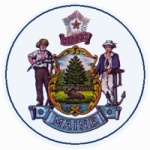 RFA AMENDMENT #1RFA NUMBER AND TITLE:202212199 – Health Equity Infrastructure & Capacity Building Grant Funding Opportunity for Community Based OrganizationsRFA ISSUED BY:Department of Health and Human Services, Maine Center for Disease Control and PreventionAMENDMENT DATE:December 27, 2022APPLICATION DUE DATE:January 18, 2023, no later than 11:59 p.m., local time.APPLICATIONS DUE TO:Proposals@maine.govDESCRIPTION OF CHANGES IN RFA:All references to “Only complete applications will be considered for awards” are removed in their entirety.DESCRIPTION OF CHANGES IN RFA:All references to “Only complete applications will be considered for awards” are removed in their entirety.All other provisions and clauses of the RFA remain unchanged.All other provisions and clauses of the RFA remain unchanged.